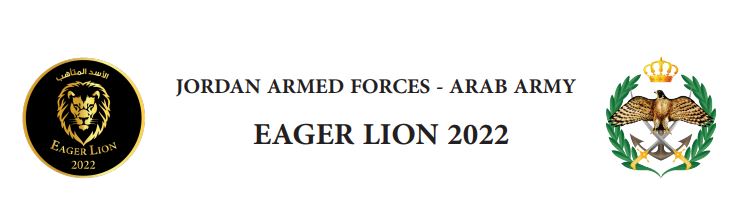    Name: _____________________________________________   Passport Number: ___________________________________  Company / Media Outlet: _____________________________  Mailing Address: ____________________________________  Phone Number ______________________________________   Email: _____________________________________________  Website: ___________________________________________ Telephone: _________________________________________